High-Resolution Ultrasound ImagingVevo 2100 Imaging PlatformHands-on WorkshopJune 9th and 10th 2015Biology Hall and Department of Medical BiologySchool of Medicine University of ZagrebREGISTRATION FORMBy sending the Registration form at nino.sincic@mef.hrYou are confirming your attendance at the hands-on workshop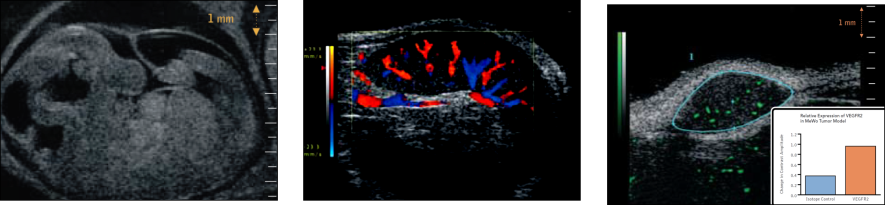 TRY IT FOR YOURSELFAND“SEE THINGS YOU HAVEN’T SEEN BEFORE”In organisation of:BioTech-EuropeDepartment of Medical BiologySchool of Medicine University of ZagrebRU for Biomedical investigation on Reproduction and DevelopmentCentre of Excellence for Reproductive and Regenerative Medicine (CERR)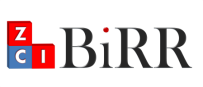 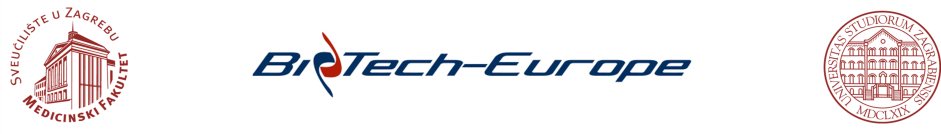 First nameLast nameTitleFunctionDepartmentInstitutione-mailPhone (optional)